РЕСПУБЛИКА  КРЫМРАЗДОЛЬНЕНСКИЙ  РАЙОН АДМИНИСТРАЦИЯ  ЗИМИНСКОГО  СЕЛЬСКОГО  ПОСЕЛЕНИЯ                                              ПОСТАНОВЛЕНИЕ   № 07от  12  февраля 2019 годас.Зимино О  внесении изменений в Постановления от 26.12.2018 №155 «Об утверждении  Перечня кодов подвидов по видам доходов классификации доходов бюджета муниципального образования Зиминское сельское поселение, главными администраторами которых являются органы местного самоуправления и закреплении за ними кодов подвидов по видам доходов»                 В соответствии с ст.20 Бюджетного кодекса Российской ФедерацииАдминистрация Зиминского сельского поселения ПОСТАНОВЛЯЕТ:Внести изменения в  Приложение 1: внести строки 000 2 02 49999 10 2000 150 Прочие межбюджетные трансферты, передаваемые бюджетам сельских поселений (на реализацию мероприятий по приведению мест захоронения в соответствие с требованиями действующего законодательства о похоронном деле, а также санитарных норм и правил).Утвердить Перечень кодов подвидов по видам доходов классификации доходов бюджета муниципального образования Зиминское сельское поселение, главными администраторами которых являются органы местного самоуправления (Приложение 1).2. Внести изменения в  Приложение 2: внести строки 901 2 02 49999 10 2000 150 Прочие межбюджетные трансферты, передаваемые бюджетам сельских поселений (на реализацию мероприятий по приведению мест захоронения в соответствие с требованиями действующего законодательства о похоронном деле, а также санитарных норм и правил)Закрепить изменения по кодам подвидов по видам доходов классификации доходов бюджета муниципального образования Зиминское сельское поселение за главными администраторами доходов (Приложение 2).3.  Постановление вступает в силу с 12 февраля 2019 года.4. Настоящее постановление подлежит обнародованию на стенде Администрации Зиминского сельского поселения Раздольненского района Республики Крым.                                                                                                                    5. Контроль за выполнением настоящего постановления возложить на председателя Зиминского сельского совета- главу Администрации Зиминского сельского поселения.Председатель Зиминского сельскогосовета- глава АдминистрацииЗиминского сельского поселения:                                       Б.М.АндрейчукПриложение 1к постановлению Администрации          Зиминского сельского поселения от 12.02.2019г. № 07Переченькодов подвидов по видам доходов классификации доходов бюджета муниципального образования Зиминское сельское поселение, главными администраторами которых являются органы местного самоуправленияПредседатель Зиминского сельскогосовета- глава АдминистрацииЗиминского сельского поселения:                                       Б.М.АндрейчукПриложение 2к постановлению Администрации Зиминского сельского поселения от 12.02.2019 г. № 07Закреплениекодов подвидов по видам доходов классификации доходов бюджета муниципального образования Зиминское сельское поселение за главными администраторами доходовПредседатель Зиминского сельскогосовета- глава АдминистрацииЗиминского сельского поселения:                                       Б.М.АндрейчукКодНаименование кода поступлений для бюджетов сельских поселений000 2 02 29999 10 1010 150Прочие субсидии бюджетам сельских  поселений (со финансирование из бюджета муниципального образования Раздольненский район Республики Крым расходов на капитальный ремонт объектов муниципальной собственности, приобретение движимого имущества в муниципальную собственность, в рамках реализации не программных мероприятий "Капитальные расходы")000 2 02 15001 10 1000 150Дотации бюджетам сельских поселений на выравнивание бюджетной обеспеченности из бюджета Республики Крым000 2 02 15001 10 2000 150Дотации бюджетам сельских поселений на выравнивание бюджетной обеспеченности из бюджета муниципального образования Раздольненского района000 2 02 30024 10 0002 150Субвенции бюджетам сельских поселений  на выполнение передаваемых полномочий  субъектов Российской Федерации в рамках не программных расходов органов государственной власти Республики Крым (полномочия в сфере административной ответственности).000 1 08 04020 01 1000 110Государственная пошлина за совершение нотариальных действий должностными лицами органов местного самоуправления, уполномоченными в соответствии с законодательными актами Российской Федерации на совершение нотариальных действий000 1 08 04020 01 4000 110Государственная пошлина за совершение нотариальных действий должностными лицами органов местного самоуправления, уполномоченными в соответствии с законодательными актами Российской Федерации на совершение нотариальных действий (прочие поступления).000 202 49999 10 2000 150Прочие межбюджетные трансферты, передаваемые бюджетам сельских поселений (на реализацию мероприятий по приведению мест захоронения в соответствие с требованиями действующего законодательства о похоронном деле, а также санитарных норм и правил)Наименование главного администратора доходовКод доходовНаименование кода поступлений для бюджетов сельских поселенийАдминистрация Зиминского сельского поселения Раздольненского района Республики Крым901 2 02 15001 10 1000 150Дотации бюджетам сельских поселений на выравнивание бюджетной обеспеченности из бюджета Республики КрымАдминистрация Зиминского сельского поселения Раздольненского района Республики Крым901 2 02 15001 10 2000 150Дотации бюджетам сельских поселений на выравнивание бюджетной обеспеченности из бюджета муниципального образования Раздольненский районАдминистрация Зиминского сельского поселенияРаздольненского района Республики Крым901 2 02 29999 10 1010 150Прочие субсидии бюджетам сельских  поселений (со финансирование из бюджета муниципального образования Раздольненский район Республики Крым расходов на капитальный ремонт объектов муниципальной собственности, приобретение движимого имущества в муниципальную собственность, в рамках реализации не программных мероприятий "Капитальные расходы")Администрация Зиминского сельского поселения Раздольненского района Республики Крым901 2 02 30024 10 0002 150Субвенции бюджетам сельских поселений  на выполнение передаваемых полномочий  субъектов Российсой Федерации в рамках не программных расходов органов государственной власти Республики Крым (полномочия в сфере административной ответственности).Администрация Зиминского сельского поселения Раздольненского района Республики Крым901 1 08 04020 01 1000 110Государственная пошлина за совершение нотариальных действий должностными лицами органов местного самоуправления, уполномоченными в соответствии с законодательными актами Российской Федерации на совершение нотариальныхАдминистрация Зиминского сельского поселения Раздольненского района Республики Крым901 1 08 04020 01 4000 110Государственная пошлина за совершение нотариальных действий должностными лицами органов местного самоуправления, уполномоченными в соответствии с законодательными актами Российской Федерации на совершение нотариальных действий (прочие поступления).Администрация Зиминского сельского поселения Раздольненского района Республики Крым901 202 49999 10 2000 150Прочие межбюджетные трансферты, передаваемые бюджетам сельских поселений (на реализацию мероприятий по приведению мест захоронения в соответствие с требованиями действующего законодательства о похоронном деле, а также санитарных норм и правил)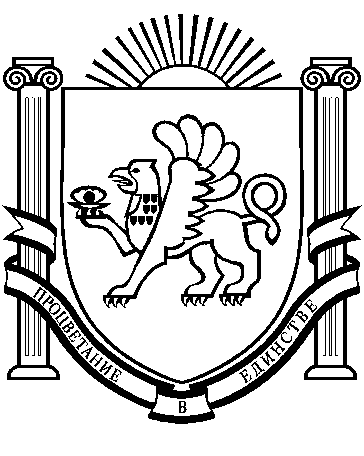 